УКРАЇНАПОЧАЇВСЬКА  МІСЬКА  РАДАСЬОМЕ  СКЛИКАННЯДВАНАДЦЯТА  СЕСІЯРІШЕННЯ  від  «  »  ___________  2016 року                                                              ПРОЕКТПро затвердження технічної документаціїіз землеустрою щодо встановлення (відновлення) меж земельної  ділянки внатурі (на місцевості) в м. Почаїв, вул. Кременецька  гр. Сіморі  І.С.              Розглянувши заяву жителя м. Почаїв,  гр. Сімори  І.С.,  який просить затвердити технічну документацію із землеустрою щодо встановлення (відновлення) меж земельної  ділянки в натурі (на місцевості) для ведення особистого селянського господарства м. Почаїв, вул. Кременецька та передати дану ділянку безоплатно  у власність, керуючись ст. 12,79,107,118,120,121,125,126,186 Земельного кодексу України, ст. 26 Закону України “Про місцеве самоврядування в Україні ”, ст. 25 Закону України "Про землеустрій", ст. 21 Закону України "Про державний земельний кадастр", Закону України "Про державну реєстрацію речових прав на нерухоме майно та їх обтяжень", сесія Почаївської міської ради                                                           В И Р І Ш И Л А : Затвердити гр. Сіморі Івану Семеновичу технічну документацію із землеустрою щодо встановлення (відновлення) меж  земельної ділянки в натурі (на місцевості) площею 0,8600  га для ведення особистого селянського господарства за кадастровим номером     6123410500:02:001:0543 у  м. Почаїв,   вул. Кременецька,   землі сільськогосподарського призначення в межах населеного пункту. Передати гр. Сіморі Івану Семеновичу безоплатно у власність земельну ділянку площею 0,8600 га для ведення особистого селянського господарства в м. Почаїв по вул. Кременецька.Термін дії даного рішення один рік з моменту його прийняття.Зареєструвати речові права на земельну ділянку у встановленому законодавством порядку.Контроль за   виконанням даного рішення покласти на постійну депутатську комісію з питань містобудування, архітектури, земельних відносин та охорони навколишнього природного середовища.   Чубик А.В.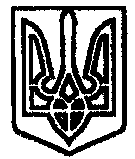 